13.11. – 27.11.2022./tylko do użytku wewnętrznego/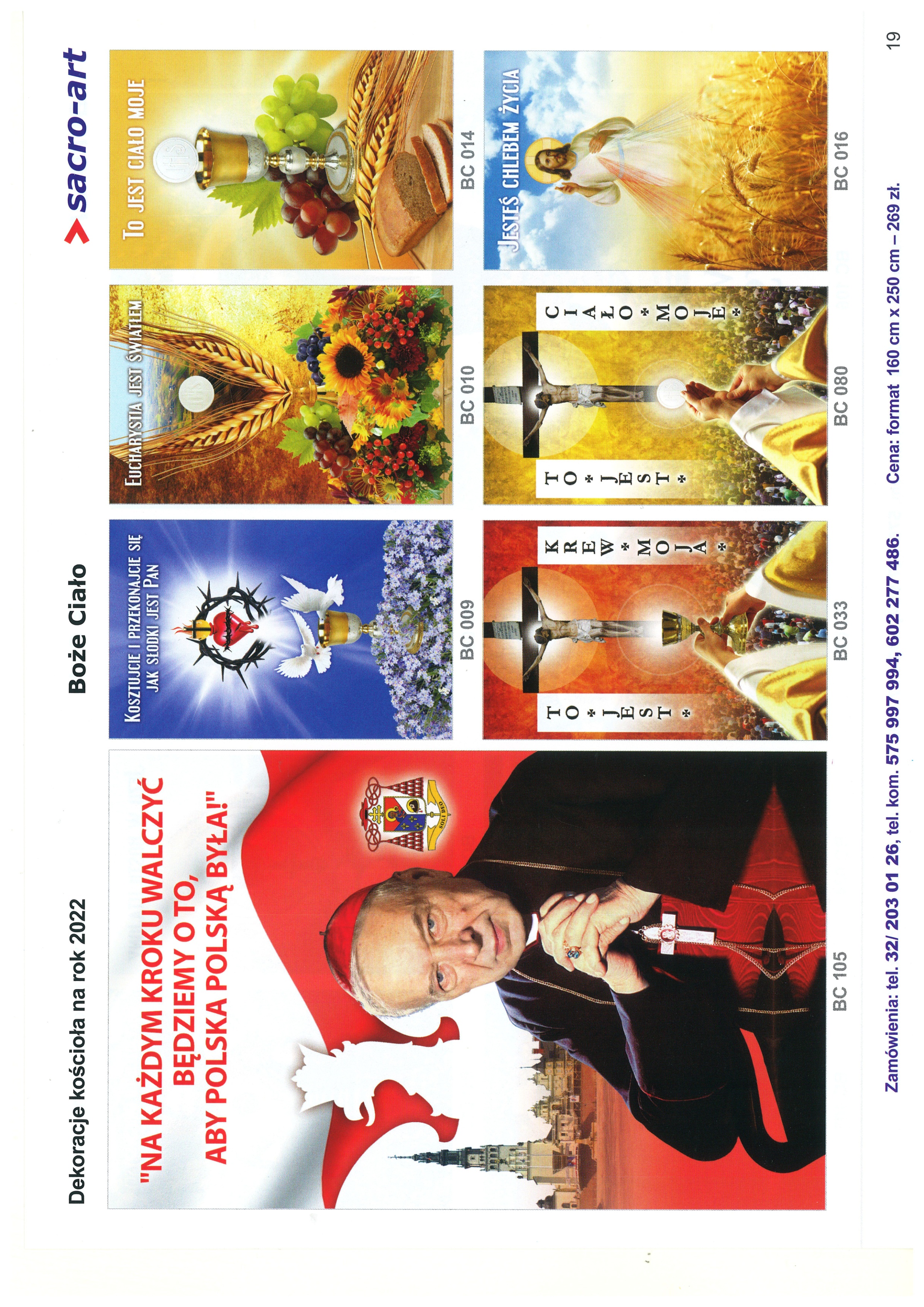 OGŁOSZENIA PARAFIALNE – 13.11. – 27.11.2022.*Serdeczne Bóg zapłać za Wasze modlitwy, prace i ofiary na rzecz
  naszej parafii i naszych kościołów.
*W niedzielę (27.11.) przedstawiciele Rady Parafialnej będą zbierać 
  ofiary na potrzeby kościoła w Niemysłowicach. Za składane ofiary 
  serdeczne Bóg zapłać.
*Od 31 października, ze względu na przejście na czas zimowy, 
  Msze św. w dni powszednie odbywają się o godz. 17.00.
*W niedzielę 13 listopada, z inicjatywy Stowarzyszenia Pomoc Kościołowi 
  w Potrzebie, będziemy obchodzić „14 Dzień Solidarności z Kościołem 
  Prześladowanym – Ukraina”. W tym roku będzie to pomoc dla 
  Ukrainy, kraju doświadczonego ogromnym cierpieniem, 
  spowodowanym tragiczną inwazją ze strony Rosji. 
  Będziemy w tym dniu szczególnie modlić się za mieszkańców Ukrainy 
  o dar pokoju i zakończenie inwazji Rosji oraz wspomagać ich zbiórką ofiar 
  przed kościołem. Za składane ofiary serdeczne Bóg zapłać.
*Spotkanie z dziećmi przygotowującymi się do 1 Komunii św. 
  oraz z ich rodzicami:  Niemysłowice – środa, 23 listopada, g. 17.35 – po Mszy św. /w kościele/  Czyżowice – sobota, 26 listopada, godz. 18.00 /w kościele/.

*Spotkanie z kandydatami do Sakr. Bierzmowania
  (VI, VII i VIII kl. szk. podst.): 
  Niemysłowice – piątek, 25 listopada , godz. 17.00 
  /Msza św. i spotkanie/. 
  Czyżowice, sobota, 26 listopada, godz. 17.45 (po Mszy św.)

*Najważniejszą częścią przygotowania młodzieży do Sakramentu   Bierzmowania oraz dzieci do 1 Komunii św. jest regularny udział  
  w niedzielnej Mszy św., we Mszach św. szkolnych w piątek oraz 
  comiesięczna Spowiedź św. kandydatów do Sakr. Bierzmowania. 
  Po Mszach św. szkolnych będą się odbywały czasem krótkie 
  spotkania w kościele dla zapowiedzianych wcześniej grup. 

*Odszedł do wieczności: 
  11.11.2022 r. – Adam Siekierski (l.66), zam. w Niemysłowicach,
  Wieczny odpoczynek… PARAFIA ŚW. ANNY W NIEMYSŁOWICACH     
 /FILIA W CZYŻOWICACH PW. NAJŚWIĘTSZEGO SERCA PANA JEZUSA/
e-mail: parafianiemyslowice@op.pl; www.niemyslowice.infotel.: 601-861-252PORZĄDEK NABOŻEŃSTW  13.11. – 27.11.2022.  PORZĄDEK NABOŻEŃSTW  13.11. – 27.11.2022.  XXXIII NIEDZIELA ZWYKŁA, 13 listopada
14 DZIEŃ SOLIDARNOŚCI Z KOŚCIOŁEM 
PRZEŚLADOWANYM – UKRAINAXXXIII NIEDZIELA ZWYKŁA, 13 listopada
14 DZIEŃ SOLIDARNOŚCI Z KOŚCIOŁEM 
PRZEŚLADOWANYM – UKRAINA7.30Za + Józefa Lisowskiego w r. śm. oraz + Józefę, Władysława, Danutę, Mariusza i Marcina Lisowskich.9.30
W Czyżowicach: 
Za ++ rodziców Barbarę i Piotra Jarosławskich, i dziadków 
z obu stron.
Za + Marię Sztechmiler (ofiarowana przez Annę i Pawła).11.00Za + Teofilę Kamińską.                                                                                                    Poniedziałek, 14 listopadaWspomnienie bł. Marii Luizy Merkert, dziewicyPoniedziałek, 14 listopadaWspomnienie bł. Marii Luizy Merkert, dziewicy17.00Za + Michała Kwiatek w r. śm. i + Bożenę Kmuk.
Za + Bogusławę Rosikoń w 30. dniu po śm.Wtorek, 15 listopadaWtorek, 15 listopada9.00Za zmarłych polecanych w tegorocznych wypominkach.Środa, 16 listopada
Święto Rocznicy Poświęcenia Kościoła Katedralnego w OpoluŚroda, 16 listopada
Święto Rocznicy Poświęcenia Kościoła Katedralnego w Opolu17.00Za + Zofię Zajączkowską.Czwartek, 17 listopadaWspomnienie św. Elżbiety Węgierskiej, zakonnicyCzwartek, 17 listopadaWspomnienie św. Elżbiety Węgierskiej, zakonnicy17.00Za ++ dziadków Górawskich i Szewczuk, ++ z rodziny Górawskich i Lebkichler oraz + Józefę Sobków.Piątek, 18 listopada
Wspomnienie bł. Karoliny Kózkówny, dziewicy i męczennicyPiątek, 18 listopada
Wspomnienie bł. Karoliny Kózkówny, dziewicy i męczennicy17.00Msza św. Szkolna:
Za + Kazimierza Kuliszczak w r. śm., ++ rodziców z obu stron 
i + brata Pawła Mazurak.Sobota, 19 listopadaSobota, 19 listopada17.00W Czyżowicach: Za + Bogumiła Szewczuk oraz Pawła Galik i ++ z rodziny 
z obu stron.NIEDZIELA, 20 listopada  
UROCZYSTOŚĆ JEZUSA CHRYSTUSA, KRÓLA WSZECHŚWIATA, NIEDZIELA, 20 listopada  
UROCZYSTOŚĆ JEZUSA CHRYSTUSA, KRÓLA WSZECHŚWIATA, 7.30 O zdrowie i opiekę Bożą nad rodzinami Chrzanowicz, Koliszczak, Wistuba i Andrzejewscy oraz o powrót do zdrowia.9.30W Czyżowicach: 
Za ++ rodziców Teofilę i Czesława Boskich, + ojca Pawła Galik 
oraz ++ dziadków z obu stron.Z podziękowaniem za otrzymane łaski, z prośbą o dalsze bł. Boże dla Michała Potyry z okazji 93. r. urodzin.11.00       Za + Stanisława w r. śm. i Karolinę Piotrowskich 
oraz + Waldemara Chmielowskiego.Poniedziałek, 21 listopadaWspomnienie Ofiarowania Najświętszej Maryi PannyPoniedziałek, 21 listopadaWspomnienie Ofiarowania Najświętszej Maryi Panny17.00Za + Jana Chmielowskiego w r. śm.Wtorek, 22 listopadaWspomnienie św. Cecylii, dziewicy i męczennicyWtorek, 22 listopadaWspomnienie św. Cecylii, dziewicy i męczennicy9.00Za + Pawła Święs.Środa, 23 listopadaŚroda, 23 listopada17.00Za ++ rodziców Janinę i Bronisława Winiarskich 
i + Wandę Wtorek.Czwartek, 24 listopadaWspomnienie św. męczenników Andrzeja Dung-Lac, 
kapłana i TowarzyszyCzwartek, 24 listopadaWspomnienie św. męczenników Andrzeja Dung-Lac, 
kapłana i Towarzyszy17.00Za + Zofię Zajączkowską.Piątek, 25 listopadaPiątek, 25 listopada17.00Msza św. Szkolna:
Za + Michała Chmielowskiego oraz ++ rodziców i rodzeństwo.Sobota, 26 listopadaSobota, 26 listopada17.00W Czyżowicach:O zdrowie i bł. Boże dla Piotra Sobolewskiego 
z okazji 50. r. urodzin oraz o opiekę Bożą nad rodziną.I NIEDZIELA ADWENTU, 27 listopadaI NIEDZIELA ADWENTU, 27 listopada7.30Za + Marię i Michała Dendewicz oraz ich rodziców i dziadków.9.30W Czyżowicach:Za + Marię Zapotoczną w 5. r. śm., + Władysława Zapotocznego oraz Marię i Rafała Olejarz.
Za + Jana Galik w 11. r. śm. i ++ z rodziny z obu stron.
Za + Stanisławę Jarosławską w 1. r. śm.11.00 Za ++ z rodziny Żak, rodziców Emilię i Jana, braci Henryka 
i Jana, siostrę Genowefę i Stanisława Wiśniewskich, + Mariana Buczek oraz Anastazję i Piotra Wermińskich.
O bł. Boże dla rocznego dziecka Poli Luda oraz jej rodziców 
i chrzestnych.                                       